A. LISTENING (20 minutes)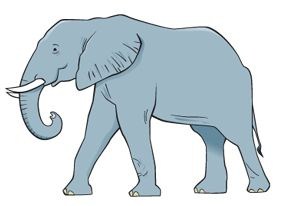 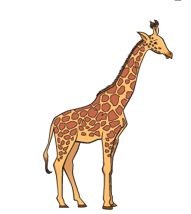 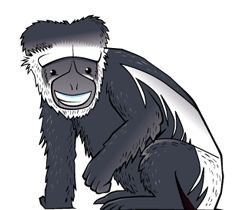 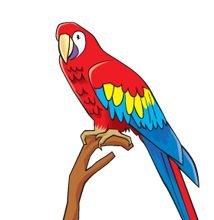 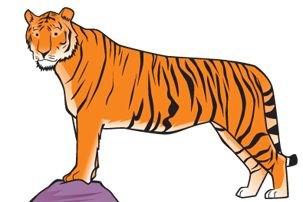 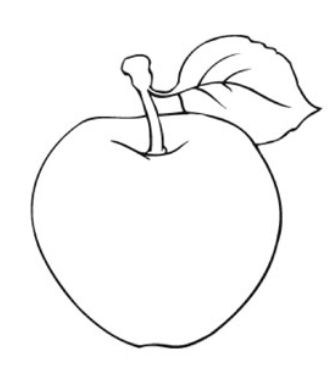 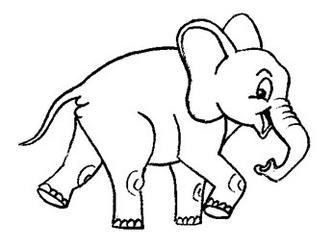 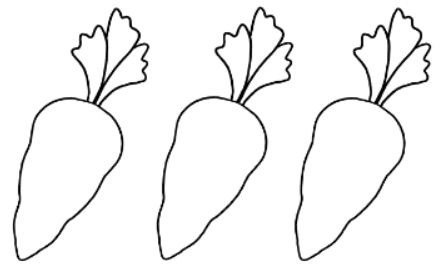 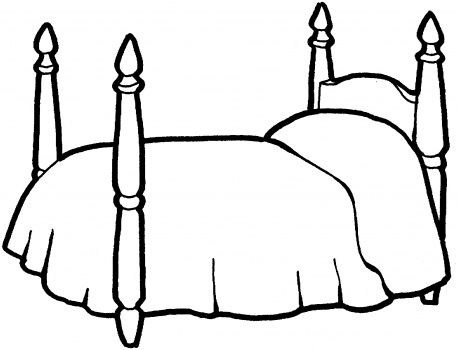 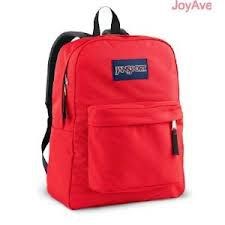 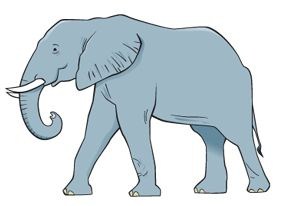 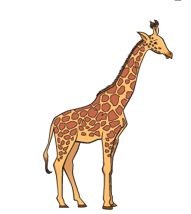 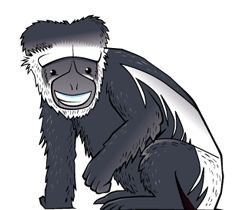 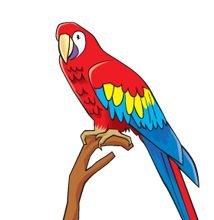 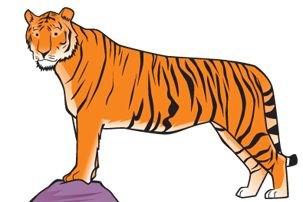 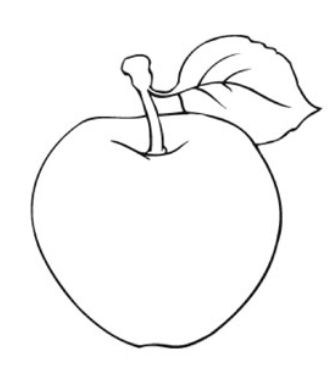 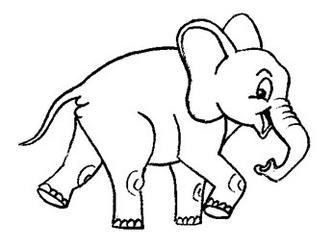 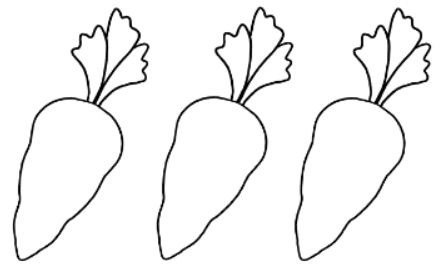 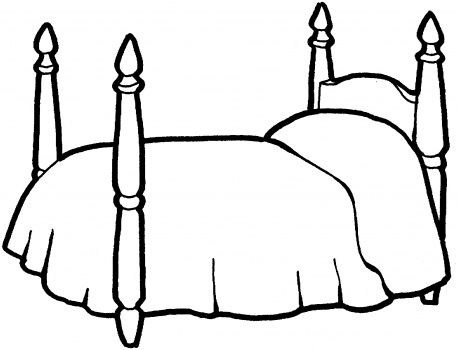 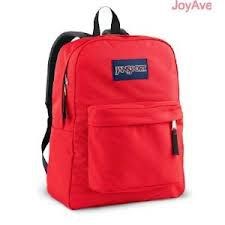 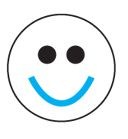 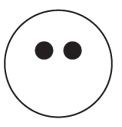 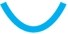 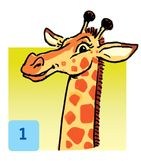 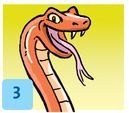 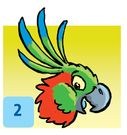 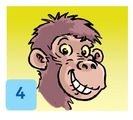 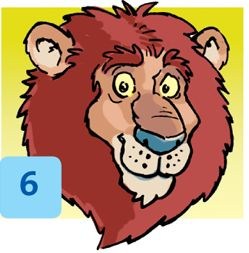 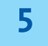 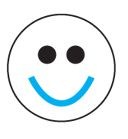 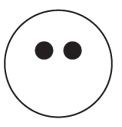 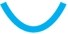 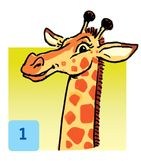 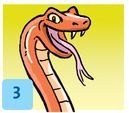 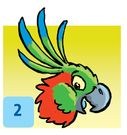 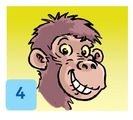 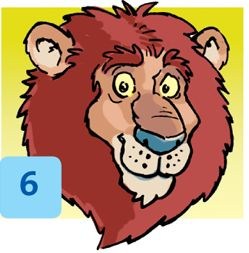 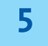 Question 4. Nghe và đánh dấu tích (1 pt):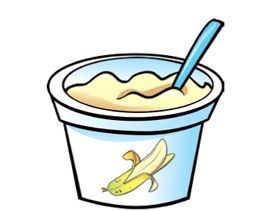 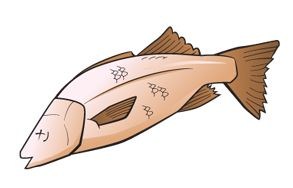 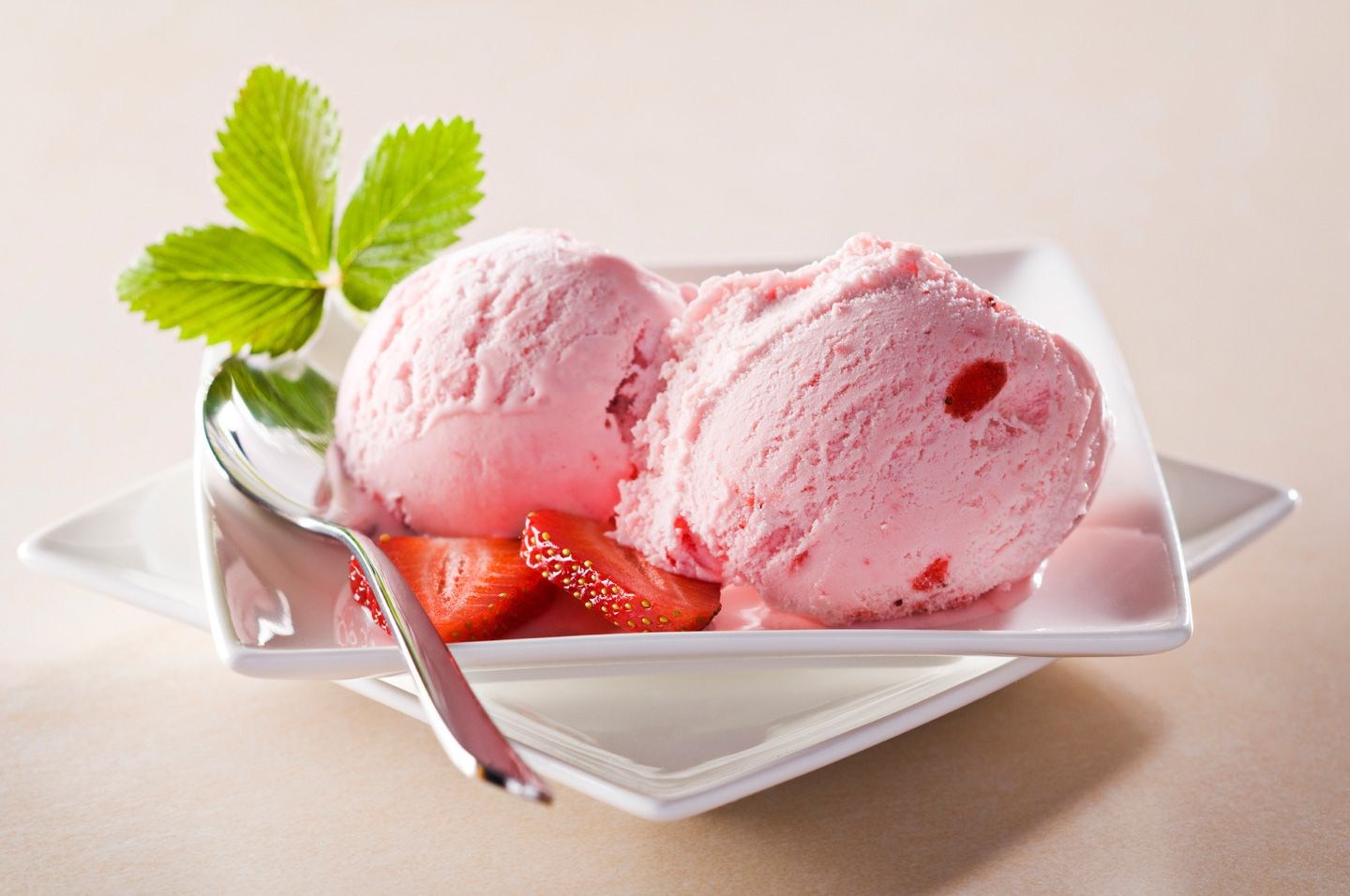 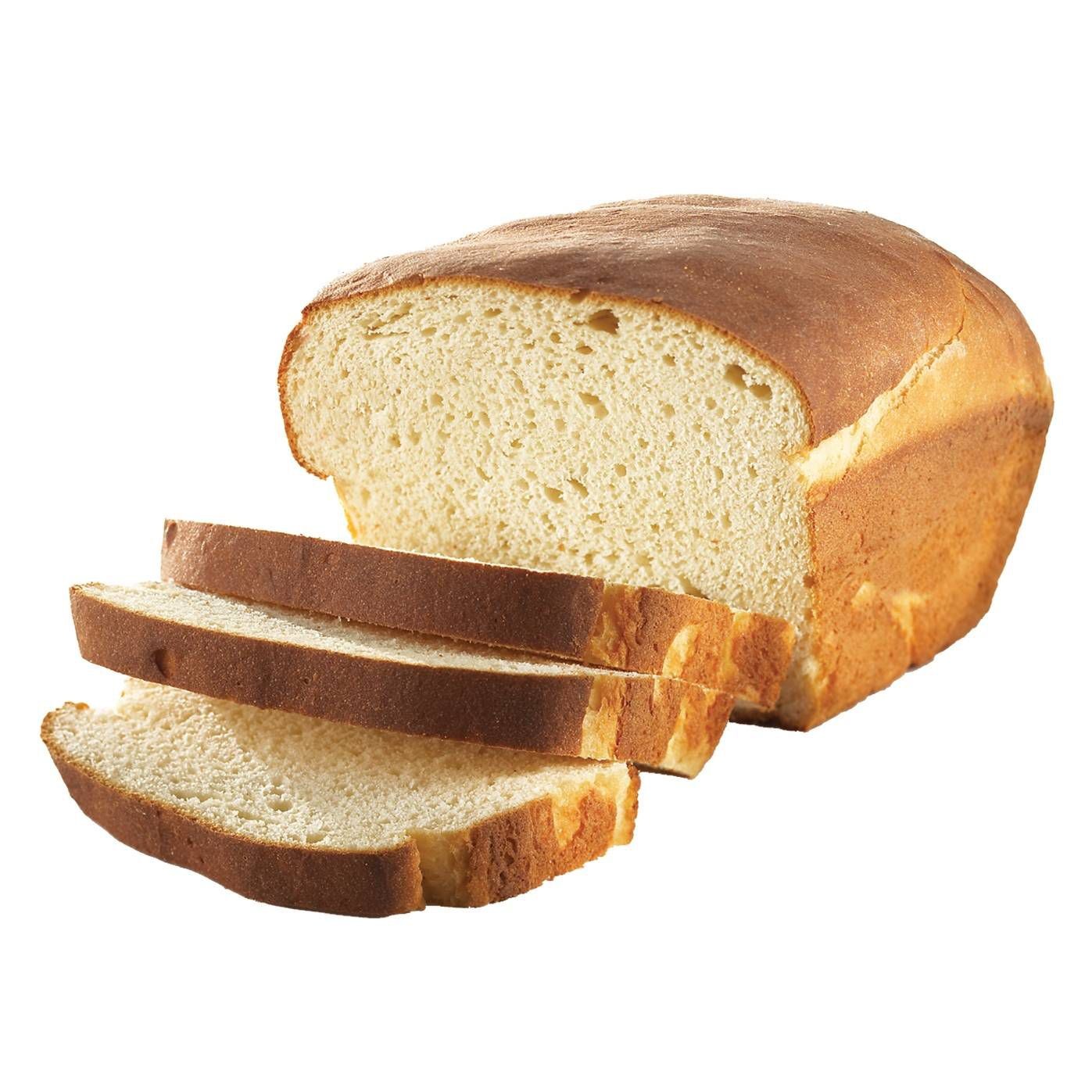 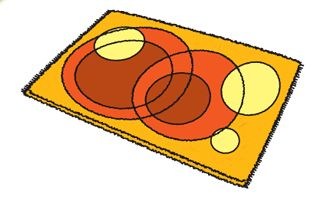 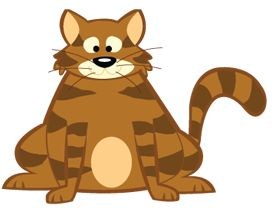 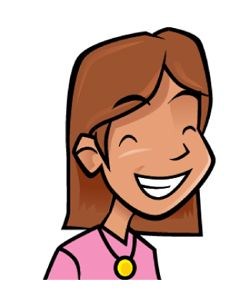 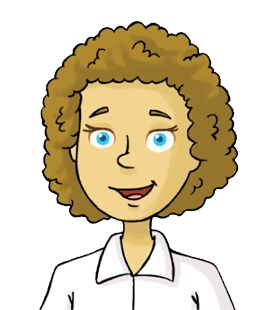 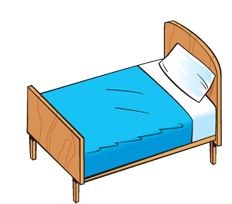 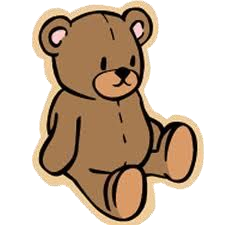 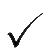 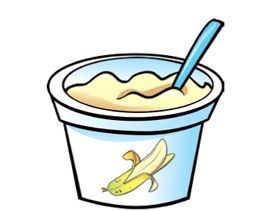 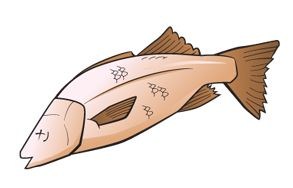 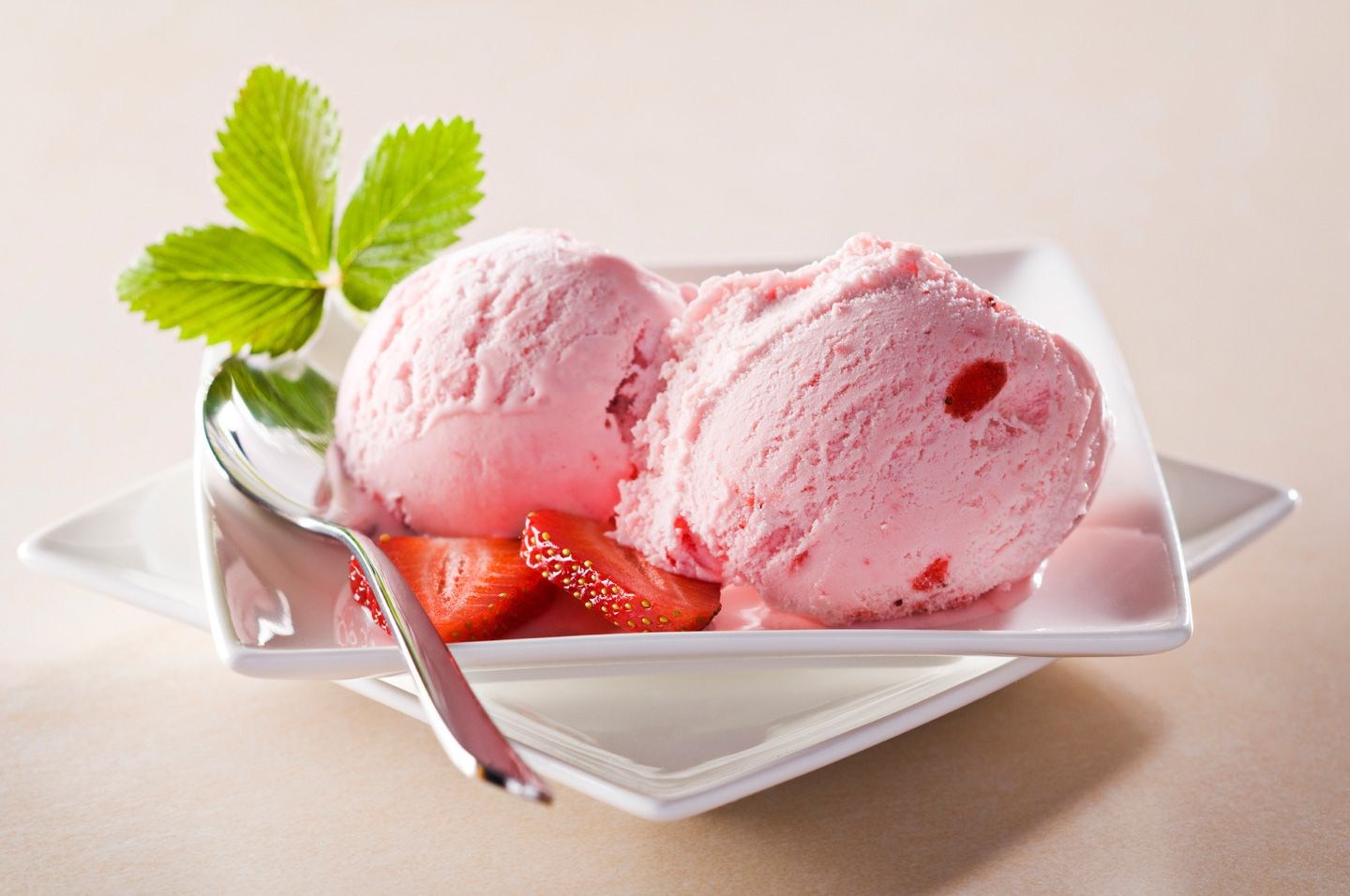 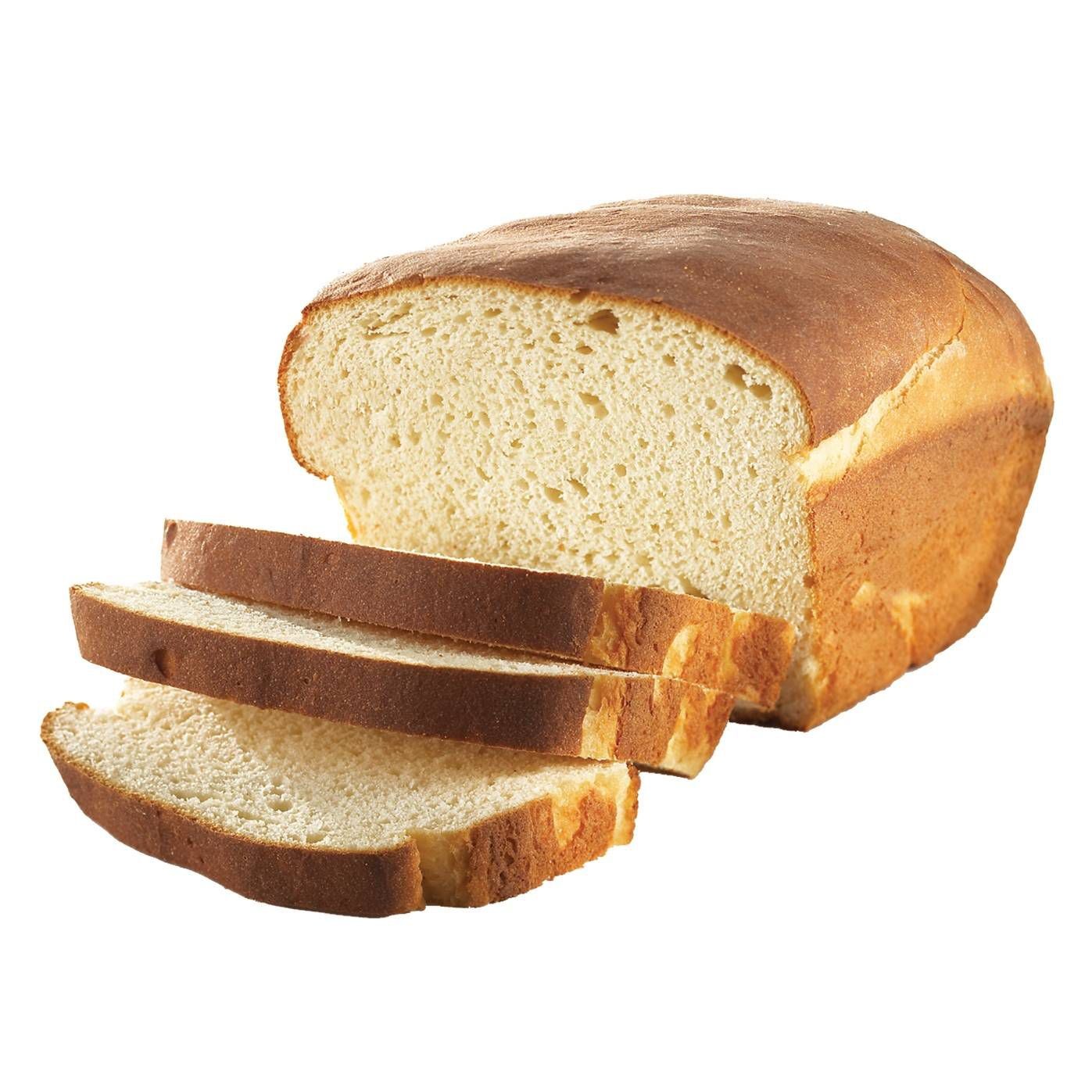 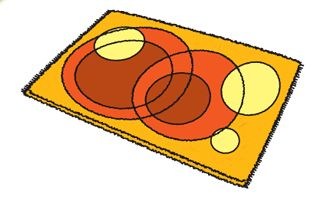 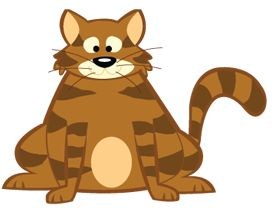 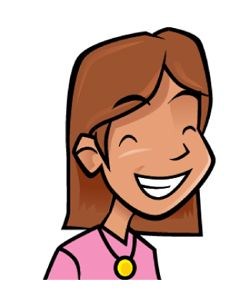 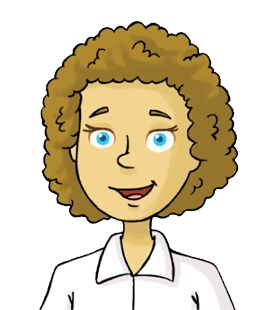 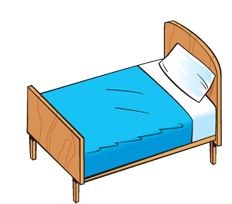 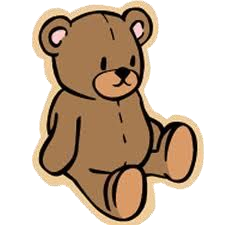 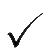 Question 5. Nghe và điền từ vào chỗ chấm (1 pt)This is his.................coatIs he behind the door? No he isn’t.Are you.....................?We’re brother and sister. We’re cousins.Billy, you like animals.But you don’t like......................... and you don’t like giraffes.Rice,............. and carrots for Billy.Do you like carrots, Billy?No, I don’t. No carrots for me!Look,Grandma. My.............. is tidy up now.Good girl, Rosy. Well done!PART II: Reading and writing. (15 minutes)Question 6: Look and read. Put a tick () on the right sentence and a cross () on the wrong sentence.(Nhìn và đọc. Đánh dấu (vào câu đúng và dấu x vào câu sai) Example:	It’s a circle.	It’s got four sides. 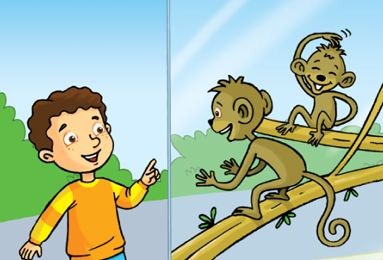 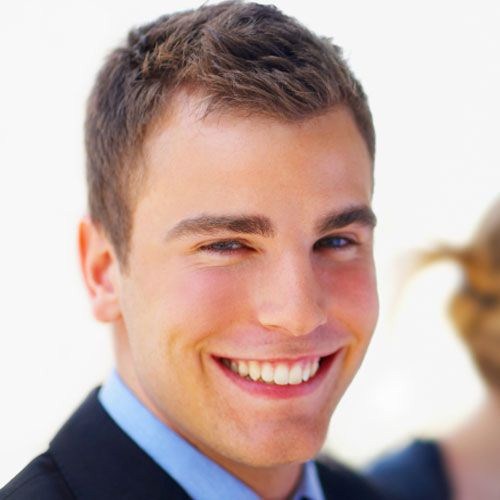 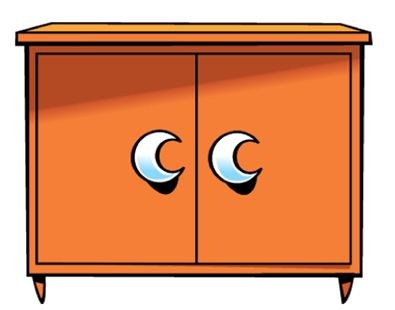 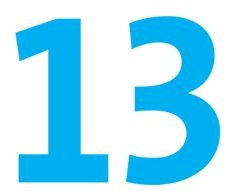 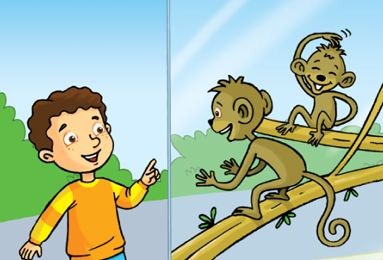 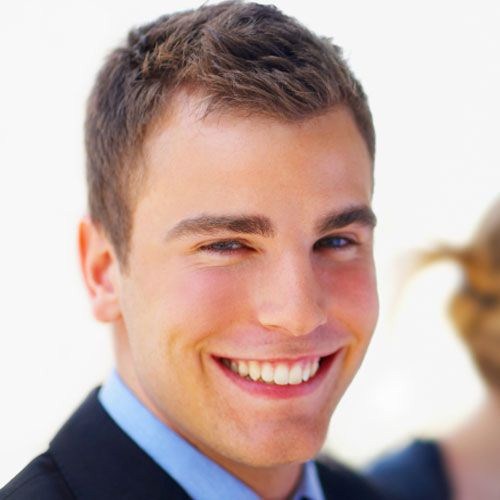 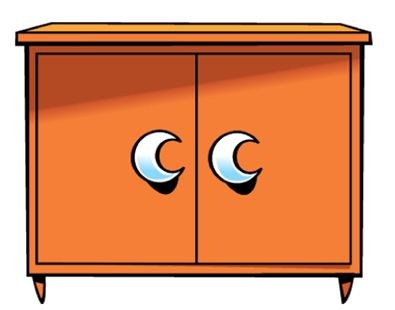 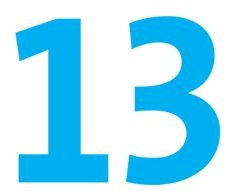 1.He has got short hair. 	2.Thirteen	3.I like tigers		4.There is a blanket. Question 7: Look and read. Write “ Yes” on the right sentence and write “ No” on the wrong sentence. (Nhìn và đọc. Viết Yes hay No vào chỗ trống) Example:		She’s got long hair.	Yes		She’s got short hair.	No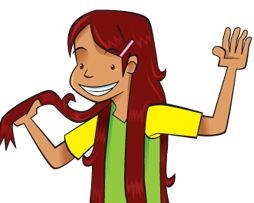 	It’s got three sides.	________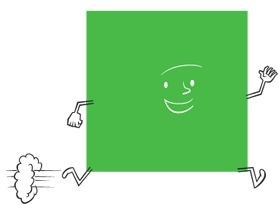 	I don’t like giraffes.	________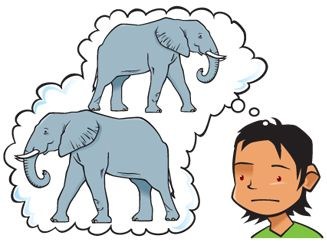 	I like yogurt.	________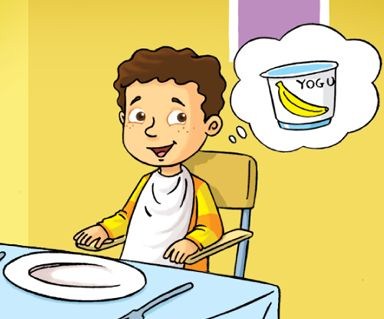 	There are three pillows.	________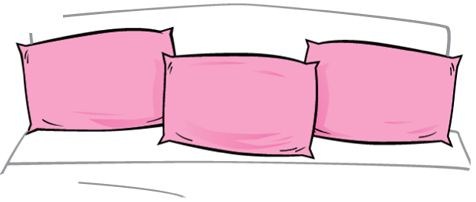 Question 8: Look at the picture. Look at the words. Write the sentences. (Nhìn tranh. Nhìn các chữ cái, viết thành từ đúng) Example:		I’ve got a pen.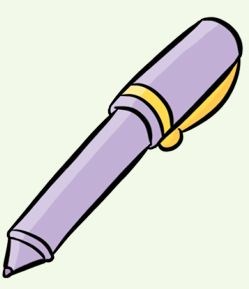 1.__________________________________2.___________________________________	_________________________________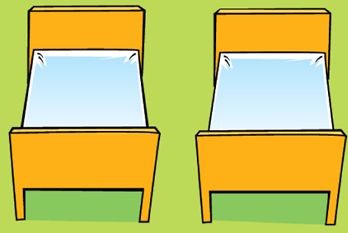 	_________________________________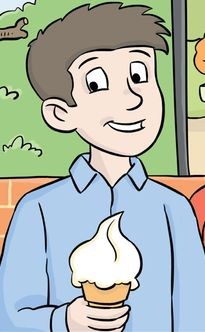 Question 9: Choose the right word/phrases from the box and write them next to numbers from 1 - 4.(Chọn từ trong khung và điền vào chỗ trống)Example:carrot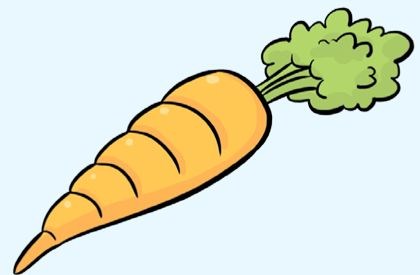 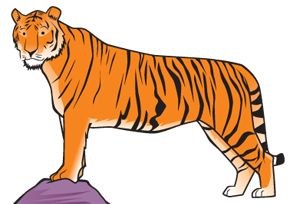 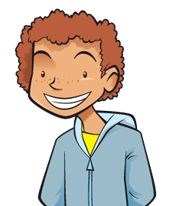 _______________	2. ________________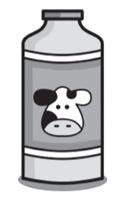 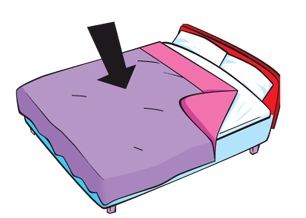 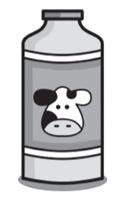 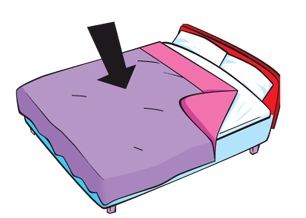 SPEAKING TESTPart 1: Listen and repeat:+ Teacher reads or plays the CD, student repeats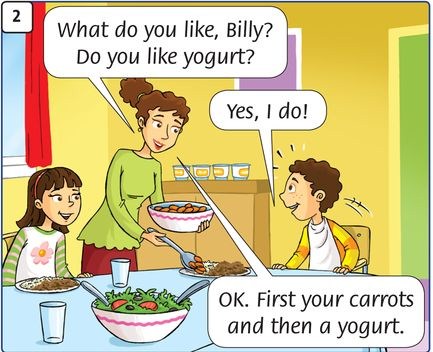 Part 2: Point, ask and answer: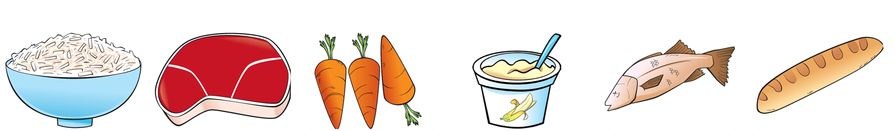 + Teacher points and asks, student answersTeacherStudentWhat do you like?I like yogurtDo you like meat?Yes, I do / No, I don’t.Part 3: Listen and comment: (Yes or No)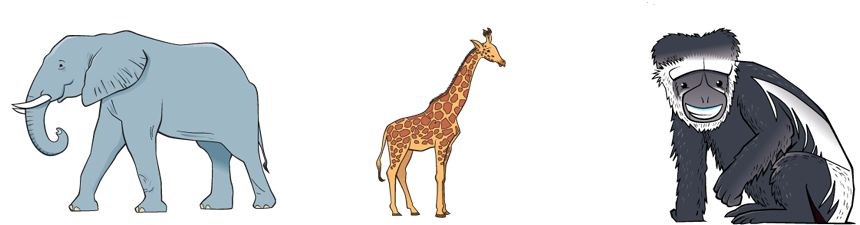 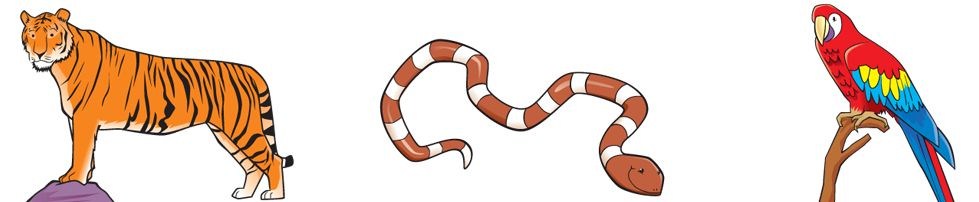 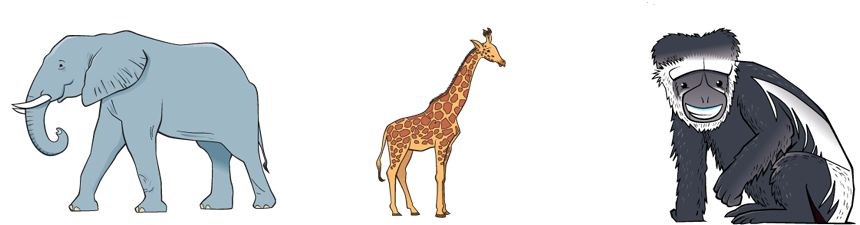 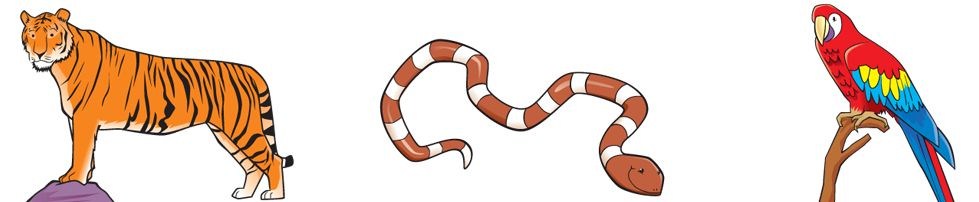 + Teacher points and says, student repliesTeacherStudentIt’s bigYes, it is.It’s littleNo, it isn’t - It’s big.This is an elephantYes, it is.This is a monkeyNo, it isn’t - It’s a giraffe.........Part 4: Interview:+ Teacher asks pupils to work in pairs.+ Pupils ask and answer with the questions below:What’s your name?How old are you?How are you?What’s this?Do you like....?What do you like?What’s your favorite colour?What’s your favorite toy?......................	3. _______________	4. ________________ANSWER KEYQuang Thanh Primary SchoolName: …………………………Quang Thanh Primary SchoolName: …………………………KIỂM TRA HỌC KÌ I MÔN TIẾNG ANH LỚP 4Class: 4A….Class: 4A….NĂM HỌC: 2014 – 2015 – Thời gian: 40 phútĐiểmĐiểmNhận xét của giáo viênNhận xét của giáo viênNhận xét của giáo viênI’vea pengot.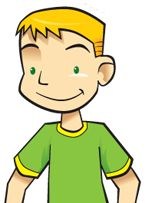 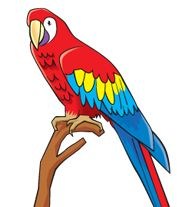 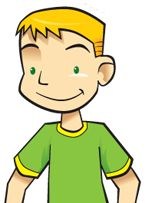 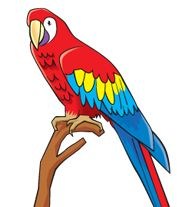 bedsTheretwoare.likeIice cream.milktigerblanketcurly haircarrotA. LISTENINGQuestion 1.1. elephant	2. giraffe	3. monkey	4. tiger	5. parrot1. elephant	2. giraffe	3. monkey	4. tiger	5. parrot1. elephant	2. giraffe	3. monkey	4. tiger	5. parrotQuestion 2. Question 3.1. Bag - red	2. Apple - yellow	3. Elephant - pink1. Bag - red	2. Apple - yellow	3. Elephant - pinkQuestion 2. Question 3.4. Carrots - orange	5. Bed - purple(Like)(Dislike)Giraffes-	SnakesParrots Monkeys-	lionsQuestion 4.1. Yogurt	2. Ice cream	3. Bed and teddy4. Monkey5.AliceQuestion 5.1. Coat	2. Friends	3. ElephantsANSWER KEY4. Meat5.RoomB: READING AND WRITINGB: READING AND WRITING4. Meat5.RoomQuestion 6.	1. 	2. 	3. Question 6.	1. 	2. 	3. 4. 4. Question 7.	1. No	2. No	3. YesQuestion 7.	1. No	2. No	3. Yes4. Yes4. YesQuestion 8.	1. He’s got blond hair.	2. Do you like parrots?	3. There are two beds.	4. I like ice cream.Question 9.	1. Curly hair	2. tiger	3. milk	4. blanketQuestion 8.	1. He’s got blond hair.	2. Do you like parrots?	3. There are two beds.	4. I like ice cream.Question 9.	1. Curly hair	2. tiger	3. milk	4. blanketQuestion 8.	1. He’s got blond hair.	2. Do you like parrots?	3. There are two beds.	4. I like ice cream.Question 9.	1. Curly hair	2. tiger	3. milk	4. blanketQuestion 8.	1. He’s got blond hair.	2. Do you like parrots?	3. There are two beds.	4. I like ice cream.Question 9.	1. Curly hair	2. tiger	3. milk	4. blanket